JanuaryTwindly Esports Club Calendar2024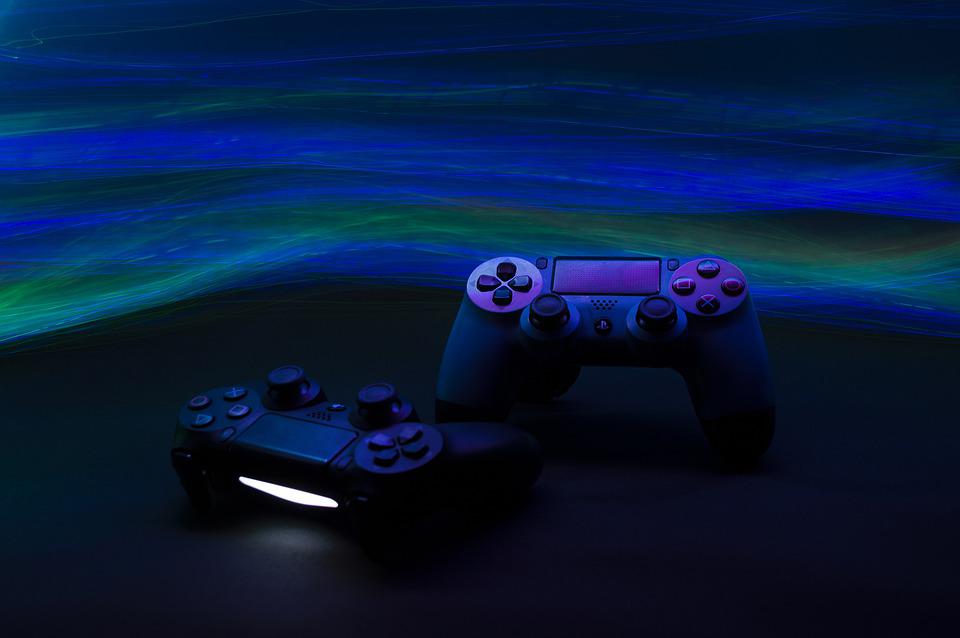 SundayMondayTuesdayWednesdayThursdayFridaySaturday12345678910111213141516171819202122232425262728293031Smash practice5:00-6:00Smash practice3:00-4:00FebruaryTwindly Esports Club Calendar2024SundayMondayTuesdayWednesdayThursdayFridaySaturday123Smash practice5:00-6:0045678910Smash practiceIn person4:30-5:30Smash practice3:00-4:00Smash practice5:00-6:0011121314151617Smash practice5:00-6:00Smash practice3:00-4:00Smash practice5:00-6:0018192021222324Smash practiceIn person4:30-5:30SMASH GAME!3:00-whenever game is doneROCKET LEAUGE GAME! 3:00- whenever game is doneSmash practice5:00-6:002526272829Smash practice5:00-6:00SMASH GAME!3:00-whenever game is doneROCKET LEAUGE GAME! 3:00- whenever game is doneMarchTwindly Esports Club Calendar2024SundayMondayTuesdayWednesdayThursdayFridaySaturday12Smash practice5:00-6:003456789Smash practiceIn person4:30-5:30SMASH GAME!3:00-whenever game is doneROCKET LEAUGE GAME! 3:00- whenever game is doneSmash practice5:00-6:0010111213141516<____SPRING     BREAK         NO    SCHOOL____________>17181920212223Smash practiceIn person4:30-5:30SMASH GAME!3:00-whenever game is doneROCKET LEAUGE GAME! 3:00- whenever game is doneSmash practice5:00-6:0024252627282930Smash practice5:00-6:00SMASH GAME!3:00-whenever game is doneROCKET LEAUGE GAME! 3:00- whenever game is doneSmash practice5:00-6:0031AprilTwindly Esports Club Calendar2024SundayMondayTuesdayWednesdayThursdayFridaySaturday123456Smash practiceIn person4:30-5:30SMASH GAME!3:00-whenever game is doneROCKET LEAUGE GAME! 3:00- whenever game is doneSmash practice5:00-6:0078910111213Smash practice5:00-6:00SMASH GAME!3:00-whenever game is doneROCKET LEAUGE GAME! 3:00- whenever game is doneSmash practice5:00-6:0014151617181920<_____PlayoffWeek!!! __________________________________>21222324252627<______PlayoffWeek!!!______________________________________>282930<_____SPRINGCHAMPIONSHIPS!MayTwindly Esports Club Calendar2024SundayMondayTuesdayWednesdayThursdayFridaySaturday1234SPRING____CHAMPIONSHIPS!____________>5678910111213141516171819202122232425262728293031